Kerpic16 - Cultural Landscape,  Rebuilding After DecayInternational Conference Aydin Uiversity, Istanbul, December 2016 The Culture of the city regaining a historical mansion in  Diyarbakır: Cemil Pasa MansionABSTRACTKEY WORDS : 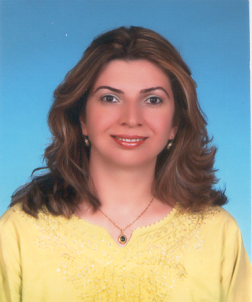 Assoc.Prof.Fatma Meral HALİFEOĞLUDicle University Faculty of ArchitectureDiyarbakirmhalife@gmail.com